2.pielikumsValsts robežsardzes16.01.2024 pavēlei Nr. 23.1-8.4/73VALSTS ROBEŽSARDZES 2024.GADA ČEMPIONĀTA SACENSĪBU NOLIKUMSMĒRĶI UN UZDEVUMINodrošināt Valsts robežsardzes amatpersonu un darbinieku vispārējo un speciālo profesionālo fizisko sagatavotību.Sekmēt lietišķo sporta veidu attīstību Valsts robežsardzē.Ievērot Valsts robežsardzes sporta pasākumos  “godīgas spēles” - olimpisko ideālu un ētikas principu.Noskaidrot spēcīgākās komandas un labākos sportistus, lai veidotu Valsts robežsardzes izlases komandas un atlasītu dalībniekus startiem:Iekšlietu ministrijas sistēmas iestāžu darbinieku atklātajā čempionātā,pasaules un Eiropas policijas čempionātos, studentu sacensībās,valsts u.c. mēroga rīkotajās sacensībās.Pilnveidot Valsts robežsardzes personāla profesionālās sagatavotības darba organizāciju un veicināt atbildīgo darbinieku tālākizglītību, lai, vadot nodarbības, tiktu piemērotas cilvēka organismam atbilstošas fiziskās slodzes, racionāli izmantojot sporta aktivitātes veselības nostiprināšanai un darba spēju uzlabošanai.  Popularizēt Valsts robežsardzi, tās personāla prestižu un autoritāti sabiedrībā, laikus sniedzot informāciju par sporta un veselīga dzīves veida, kā arī lietderīga brīvā laika pavadīšanas aktualitātēm – Valsts robežsardzes mājas lapā: (http://www.rs.gov.lv).SACENSĪBU VADĪBASacensību sagatavošanu un kopējo vadību nodrošina Valsts robežsardzes koledžas Militārās un fiziskās sagatavošanas priekšmetu katedra sadarbībā ar Valsts robežsardzes Galveno pārvaldi, Valsts robežsardzes teritoriālajām pārvaldēm un ar tiesnešu kolēģijām atsevišķos sporta veidos. Kontaktpersona sacensību organizācijas jautājumos ir Valsts robežsardzes koledžas Militārās un fiziskās sagatavošanas priekšmetu katedras vecākā speciāliste Valentīna Zipka (tālr.64603693, mob. tel.+37122311419, valentina.zipka@rs.gov.lv).SACENSĪBU DALĪBNIEKIValsts robežsardzes čempionātā (turpmāk – sacensības) piedalās Valsts robežsardzes amatpersonas un darbinieki, kuri iekļauti sacensībām pieteikto struktūrvienību amatu sarakstos.Sacensībās piedalās:Valsts robežsardzes Ventspils pārvaldes komanda;Valsts robežsardzes Viļakas pārvaldes komanda;Valsts robežsardzes Ludzas pārvaldes komanda;Valsts robežsardzes Daugavpils pārvaldes komanda;Valsts robežsardzes Rīgas pārvaldes komanda;Valsts robežsardzes Aviācijas un speciālo operāciju pārvaldes komanda;Valsts robežsardzes koledžas komanda.Valsts robežsardzes štāba un VRS Galvenās pārvaldes amatpersonas, kuru pastāvīgā dienesta vieta ir kādā no VRS teritoriālajām pārvaldēm, drīkst startēt pēc piekritības esošās VRS Teritoriālās pārvaldes komandā.Valsts robežsardzes štāba un VRS Galvenās pārvaldes amatpersonas, kuras nav šī Nolikuma 3.2. punkta komandu sastāvos, var tikt iekļautas Rīgas pārvaldes komandas sastāvā.Rakstisku vai elektronisku pieteikumu par piedalīšanos sacensībās saskaņā ar šī nolikuma pielikumā pievienoto paraugu jāiesniedz ne vēlāk kā 3 darba dienas pirms sacensību sākuma Valsts robežsardzes koledžai, elektroniskā adrese – valentina.zipka@rs.gov.lv.Pieteikumā norāda veterānus (veterāni cīnās par medaļām tikai savā vecuma grupā, ja tie ir norādīti kā veterāni). Dalībnieki startē atbilstoši iesniegtajam komandu pieteikuma sarakstam, attiecīgā secībā. Sacensību dienā dalībnieku starta numuru kārtību mainīt nedrīkst. SACENSĪBU NORISES KĀRTĪBA UN LAIKSSacensības tiek organizētas no 2024.gada janvāra līdz novembrim, atbilstoši sacensību programmas kalendārajam plānam, kā arī sacensību noteikumiem atsevišķos sporta veidos.Sacensību norises kārtību katrā sporta veidā nosaka sacensību tiesnešu kolēģija.Visos sacensību programmas sporta veidos tiek noteiktas komandu un individuālās (izņemot sporta spēles) vietas. Komandas ar nepilnu dalībnieku skaitu vērtē pēc komandām ar pilnu sastāvu. SACENSĪBU UZVARĒTĀJU NOTEIKŠANAČempionāta sacensību uzvarētājus komandu vērtējumā nosaka pēc mazākās punktu (vietu) summas 7 (septiņos) sporta veidos, izslēgt var 3 (trīs) sliktākos rezultātus no 10 (desmit) čempionāta sacensību sporta veidiem.Vienāda punktu skaita gadījumā augstāku vietu ieņem tā komanda, kura izcīnījusi vairākas 1., 2., 3. utt. vietas. Ja arī šie rādītāji ir vienādi, tad augstāku vietu iegūst komanda, kurai labāks rezultāts dienesta trīscīņā.SACENSĪBU UZVARĒTĀJU APBALVOŠANAKomanda, kura izcīnījusi pirmo vietu atsevišķā sporta veidā, tiek apbalvota ar kausu un diplomu, otro, trešo vietu ieguvējas komandas tiek apbalvotas ar diplomiem.Sacensību uzvarētājus individuālajā vērtējumā un komandu sporta veidos (1., 2. un 3.vietas ieguvējus) apbalvo ar medaļām.Komandas, kuras čempionāta sacensību kopvērtējumā izcīnījušas pirmo, otro un trešo vietu, tiek apbalvotas ar kausu un diplomu.SACENSĪBU PROGRAMMA UN NOTEIKUMIGALDA TENISA SACENSĪBU NOTEIKUMIKomandu un individuālās sacensībasKomandas sastāvs – ne vairāk kā 7 dalībnieki. Kategorijas:vīrieši;vīrieši 41 gads un vecāki (turpmāk - veterāni);sievietes.Rezultātu noteikšanaSacensības sievietēm un vīriešiem (veterāniem) notiek pēc apļa izspēles sistēmas. Spēle notiek līdz diviem uzvarētiem setiem, sets līdz 11 punktiem vai līdz divu punktu pārsvaram. Vīrieši tiek sadalīti četrās apakšgrupās (atbilstoši komandu iesniegtajiem pieteikumiem, kuros dalībnieki sarindoti atbilstoši nosacītam reitingam – pirmais dalībnieks pieteikumā – spēcīgākais, otrais – vājāks utt.) un ņemot vērā iepriekšējo gadu reitingu, apakšgrupās sacensības notiek pēc apļa izspēles sistēmas. Dalībnieki, kuri apakšgrupās ieņēma 1.-2.vietu, izveido grupu un pēc apļa izspēles sistēmas cīnās par 1.-8.vietu. Trešo vietu ieguvēji apakšgrupās izveido grupu un pēc apļa izspēles sistēmas cīnās par 9.-12.vietu, ceturto vietu ieguvēji cīnās par 13.-16.vietu utt. Spēles apakšgrupās notiek līdz diviem uzvarētiem setiem;Komandu vērtējumā ieskaita 2 labākos rezultātus vīriešiem, 1 labāko rezultātu vīriešiem (veterāniem) un 1 labāko rezultātu sievietēm;Komandu vietas nosaka pēc labāko rezultātu vietu summas. Vienāda rezultāta gadījumā augstāku vietu iegūst komanda, kurai labāki rezultāti (vietas) individuālajā vērtējumā;Komandas ar nepilnu ieskaišu skaitu tiek vērtētas pēc komandām ar pilnu ieskaišu skaitu. Uzvarētāju apbalvošanaUzvarētāja komandu apbalvo ar kausu un diplomu, 2. un 3.vietas ieguvējas ar diplomiem.Uzvarētājus (1., 2. un 3.vietas ieguvēji) individuālajā vērtējumā apbalvo ar medaļām.Pieteikumi sacensībāmRakstisko pieteikumu  iesniegt līdz 06.02.2024.VOLEJBOLA SACENSĪBU NOTEIKUMIKomandu sacensības	Komandas sastāvs – ne vairāk kā 10 dalībnieki. Sacensību nosacījumiSacensības notiek divās apakšgrupās pēc apļa sistēmas. Pēc iepriekšējā gada rezultātiem komandas tika sadalītas divās apakšgrupās:7.2.2.2. Apakšgrupu spēles notiek 2 setos, līdz 17 punktiem ar 2 punktu pārsvaru.7.2.2.3. Par uzvaru spēlē ar rezultātu 2:0 tiek piešķirti 2 punkti, par zaudējumu – 0. Par neizšķirtu rezultātu 1:1 tiek piešķirts – 1 punkts katrai komandai.7.2.2.4. Vienāda punktu skaita gadījumā apakšgrupā augstāku vietu ieņem komanda, kurai:labāks rādītājs savstarpējās spēlēs;labāka setu attiecība savstarpējās spēlēs;labāka punktu skaita attiecība savstarpējās spēlēs;labāka setu attiecība visās spēlēs;labāka punktu skaita attiecība visās spēlēs.Spēles par vietām notiek līdz diviem uzvarētiem setiem, līdz 17 punktiem ar 2 punktu pārsvaru, trešais sets līdz 11 punktiem ar 2 punktu pārsvaru.Apakšgrupu trešo vietu ieguvējas cīnās par 5.vietu, pirmo divu vietu ieguvējas krustā tiekas pusfinālos, uzvarētāji pusfinālos cīnās par 1.vietu, zaudētāji par 3.vietu. Uzvarētāju apbalvošanaUzvarētāja komanda tiek apbalvota ar kausu un diplomu, 2. un 3.vietas ieguvējas tiek apbalvotas ar diplomu. Pirmo trīs vietu komandu dalībnieki tiek apbalvoti ar medaļām. Pieteikums sacensībām	Rakstisko pieteikumu  iesniegt līdz 05.03.2024.BASKETBOLA SACENSĪBU NOTEIKUMIKomandu sacensības	Komandas sastāvs – ne vairāk kā 10 dalībnieki.  Sacensību nosacījumiSacensības notiek divās apakšgrupās pēc apļa sistēmas. Pēc pagājušā gada rezultātiem komandas tika sadalītas divās apakšgrupās:Sacensības notiek pēc oficiālajiem basketbola spēles noteikumiem. Vienas spēles ilgums – 2 puslaiki pa 10 minūtēm. Par uzvaru saņemot 2 punktus, par neizšķirtu – 1 punktu, par zaudējumu, neierašanos – 0 punktu. Komandu iegūtās vietas nosaka pēc lielākās punktu summas. Vienāda punktu skaita gadījumā augstāku vietu ieņem komanda, kurai:labāks rādītājs savstarpējās spēlēs (punkti);labāka punktu skaita attiecība savstarpējās spēlēs;labāka punktu skaita attiecība visās spēlēs.Apakšgrupu trešo vietu ieguvējas cīnās par 5.vietu, pirmo divu vietu ieguvējas krustā tiekas pusfinālos, uzvarētāji pusfinālos cīnās par 1.vietu, zaudētāji par 3.vietu Sacensību pusfināla un fināla spēles pēdējā minūte - tīrais laiks.Uzvarētāju apbalvošanaUzvarētāja komanda tiek apbalvota ar kausu un diplomu, 2. un 3.vietas ieguvējas tiek apbalvotas ar diplomu. Pirmo trīs vietu komandu dalībnieki tiek apbalvoti ar medaļām. Pieteikums sacensībāmRakstisko pieteikumu  iesniegt līdz 02.04.2024.PELDĒŠANAS SACENSĪBU NOTEIKUMIKomandu sacensības un individuālās sacensības Komandas sastāvs – ne vairāk kā 10 dalībnieki.  Distances:vīriešiem – 100 m;vīriešiem 41 gads un vecāki (veterāni) – 100 m;sievietēm - 100 m;sievietēm 36 gadi un vecākas (turpmāk - veterānes) – 100 m.Rezultātu noteikšanaIndividuālajā vērtējumā uzvaru izcīna dalībnieks, kuram labāks rezultāts distancē.Komandu vērtējumā ieskaita 3 labākos rezultātus 100 m distancē (vīriešiem), 1 labāko rezultātu 100 m distancē (vīriešiem (veterāniem)) un 1 labāko rezultātu 100 m distancē sievietēm (absolūtajā vērtējumā sievietēm un sievietēm (veterānēm)).Komandu vietas nosaka pēc labāko laiku  kopsummas. Vienāda rezultāta gadījumā augstāku vietu iegūst komanda, kurai labāks rezultāts vietās individuālajā vērtējumā.Komandas ar nepilnu dalībnieku skaitu vērtē pēc komandām ar pilnu sastāvu. Uzvarētāju apbalvošanaUzvarētājkomanda tiek apbalvota ar kausu un diplomu, 2. un 3.vietas ieguvējas tiek apbalvotas ar diplomu.Uzvarētājus (1., 2. un 3.vietas ieguvēji) individuālajā vērtējumā katrā vecuma grupā apbalvo ar medaļām.Pieteikums sacensībāmRakstisko   iesniegt līdz 09.04.2024.DIENESTA TRĪSCĪŅAS SACENSĪBU NOTEIKUMI Komandu un individuālās sacensības.Komandas sastāvs – ne vairāk kā 8 dalībnieki.Disciplīnas:peldēšana: vīriešiem - 100 m brīvā stilā;vīriešiem 41 gads un vecāki (veterāni) - 100 m brīvā stilā;sievietēm - 100 m brīvā stilā.ātršaušana ar nemodificētu dienesta pistoli (mēlītes nospiešanas svars ne mazāks par 1360gr), kuras kalibrs ir ne mazāks par 7,62 mm:Šaušanas attālums – 25 m, patronu skaits – 20 gab., sēriju skaits – 4, vienā sērijā maksimālais šāvienu skaits – 5, mērķis (EM). Mērķa sākuma stāvoklis – aizvērts, šaušanas sērijā pēc signāla mērķis uz 3 sek. atveras, pēc tam uz 7 sek. aizveras, ciklu skaits sērijā – 5.Dalībnieks ugunslīnijā pēc tiesneša komandas pielādē ieroci ar 5 patronām un noziņo par gatavību šaušanai, drošinātāja stāvoklis brīvs.Sērijas izpildīšanas kārtība: ugunslīnijā pēc komandas „STARTS”; starta pozīcija – stāvus ar seju pret mērķi; ierocis vērsts uz mērķa pusi, bet ne vairāk kā 45 grādu leņķī no zemes. Mērķim atveroties, dalībnieks izpilda šaušanas vingrinājumu pa atvērtu mērķi. Mērķim aizveroties, dalībnieks ieņem starta pozīciju līdz nākamā cikla mērķa atvēršanai. Rezultāts tiek fiksēts pēc 4.sērijas, pēc 1.sērijas var apskatīt mērķi.Sacensību norises gaitā Valsts robežsardzes koledžas Profesionālās un taktiskās apmācības centra šautuvē ieslēgts viss apgaismojums.vieglatlētikas kross: vīriešiem – 3000 m;vīriešiem 41 gads un vecāki (veterāni) – 1000 m;sievietēm – 1000 m.Rezultātu noteikšanaIndividuālajā vērtējumā uzvaru izcīna dalībnieks, kuram ir lielāka punktu summa trīs disciplīnās. Vienāda rezultāta gadījumā tiek ņemta vērā iegūto punktu summa, rezultāts šaušanā, peldēšanā, krosā. Komandu vērtējumā ieskaita 5 labākos rezultātus pēc trīs disciplīnu izpildes (3 labākos vīriešu rezultātus, 1 labāko vīrieša (veterāna) un 1 labāko sievietes rezultātu).Komandu vietas nosaka pēc labāko individuālo rezultātu vietu summas. Vienāda rezultāta gadījumā priekšroka tiek dota komandai ar lielāko punktu summu, rezultātu šaušanā, peldēšanā, krosā. Uzvarētāju apbalvošanaUzvarētājkomanda tiek apbalvota ar kausu un diplomu, 2. un 3.vietas ieguvējas tiek apbalvotas ar diplomu.Uzvarētājus (1., 2. un 3.vietas ieguvēji) individuālajā vērtējumā katrā dalībnieku grupā apbalvo ar medaļām.  sacensībāmRakstisko   iesniegt līdz 20.05.2024.VIEGLATLĒTIKAS KROSA SACENSĪBU NOTEIKUMIKomandu un individuālās sacensībasKomandas sastāvs – ne vairāk kā 12 dalībnieki. Distances:vīriešiem (līdz 35 gadiem ieskaitot) – 3000 m;vīriešiem 36-40 gadi (ieskaitot)– 2000 m;vīriešiem 41 gads un vecāki (veterāni) – 1000 m;sievietēm – 1000 m;sievietēm 36 gadi un vecākas (veterānes) – 1000 m.Distances garums (nebūtiski) var mainīties sakarā ar laika apstākļiem, kā arī citiem apstākļiem. Rezultātu noteikšanaIndividuālajā vērtējumā uzvaru izcīna dalībnieks, kuram labāks rezultāts distancē. Komandu vērtējumā vietu nosaka pēc septiņu (7) labāko rezultātu laika summas: 3 labākos rezultātus 3000 m distancē vīriešiem, 1 labāko rezultātu 2000 m distancē (vīriešiem 36-40 gadi), 1 labāko rezultātu 1000 m distancē vīriešiem veterāniem un 2 labākos rezultātus absolūtajā vērtējumā 1000 m distancē sievietēm un sievietēm (veterānēm). Vienāda rezultāta gadījumā augstāku vietu iegūst komanda, kurai ir labāki rezultāti (vietas) individuālajā vērtējumā. Uzvarētāju apbalvošanaUzvarētāja komanda tiek apbalvota ar kausu un diplomu, 2. un 3.vietas ieguvējas tiek apbalvotas ar diplomu.Uzvarētājus (1., 2. un 3.vietas ieguvēji) individuālajā vērtējumā katrā dalībnieku grupā apbalvo ar medaļām.Pieteikums sacensībām		Rakstisko pieteikumu iesniegt līdz 03.09.2024. ORIENTĒŠANĀS SACENSĪBU NOTEIKUMI Komandu un individuālās sacensībasKomandas sastāvs – ne vairāk kā 8 dalībnieki.Distances:	vīriešiem – 4-6 km tehniski sarežģīta distance;vīriešiem 41 gads un vecāki (veterāniem) – 2-3 km vidējas sarežģītības distance;sievietēm – 2-3 km vidējas sarežģītības distance. Distances garums (nebūtiski) var mainīties sakarā ar laika apstākļiem, kā arī citiem apstākļiem. Sacensības notiek pavēles distancē (kontrolpunkti jāatrod noteiktā secībā). Atzīmēšanās kontrolpunktos notiek ar Sport IDENT elektronisko atzīmēšanās sistēmu. Rezultātu noteikšanaIndividuālajā vērtējumā uzvaru izcīna dalībnieks, kuram ir labākais laika rezultāts distancē un atrasti visi kontrolpunkti, ja dalībnieks nav apmeklējis kontrolpunktus pavēles kārtībā vai izlaidis kādu no kontrolpunktiem, rezultātu nevērtē.Komandu vērtējumā vietu nosaka pēc 5 labāko rezultātu vietu summas (3 vīrieši, 1 sieviete un 1 vīrietis (veterāns)). Vienāda rezultāta gadījumā augstāku vietu iegūst komanda, kurai labāki rezultāti (vietas, laiki) individuālajā vērtējumā. Uzvarētāju apbalvošanaUzvarētāja komanda tiek apbalvota ar kausu un diplomu, 2. un 3.vietas ieguvējas tiek apbalvotas ar diplomu.Uzvarētājus (1., 2. un 3.vietas ieguvēji) individuālajā vērtējumā katrā distancē apbalvo ar medaļām.  sacensībāmRakstisko   iesniegt līdz 10.09.2024.ŠAUŠANAS SACENSĪBU NOTEIKUMI Komandu un individuālās sacensībasKomandas sastāvs – ne vairāk kā 6 dalībnieki.  Katrs dalībnieks veic visus vingrinājumus. Šaut drīkst ar nemodificētu dienesta pistoli (mēlītes nospiešanas svars ne mazāks par 1360gr), kuras kalibrs ir ne mazāks par 7,62 mm, izmantojot nemodificētu uzkabi (pistoles maksts – pie jostas). Dalībnieki startē dienesta formas tērpos. Šaušanas laikā obligāti jālieto aizsargbrilles un aizsargaustiņas.Sacensību norises gaitā Valsts robežsardzes koledžas Profesionālās un taktiskās apmācības centra šautuvē ieslēgts viss apgaismojums.Sakarā ar to, ka Valsts robežsardzes šaušanas izlases komanda Iekšlietu ministrijas čempionāta šaušanas sacensībām katru gadu tiek veidota uz Valsts robežsardzes Ludzas pārvaldes komandas bāzes, Valsts robežsardzes Ludzas pārvalde ir tiesīga pieteikt divas komandas augstākminētajām sacensībām (viena komanda startē tikai individuāli, un tas ir jānorāda komandas pieteikumā). PROGRAMMA:7.8.2.1. pirmais vingrinājums PPC 48 (Precision pistol competition 48)”:Šaušanas distancē 3, 7, 15 un 25 metri, mērķis siluets EM;distance 3 metri – 6 šāvieni, pozīcijas stāvus ieroci turot ar vienu roku, vingrinājuma izpildes laiks 8 sekundes;distance 7 metri – 12 šāvieni ar magazīna maiņu (6+6), pozīcijas stāvus ieroci turot ar divām rokām, pēc 6 šāvieniem, obligāta magazīna maiņa. Vingrinājuma izpildes laiks 20 sekundes;distance 15 metri – 12 šāvieni ar magazīna maiņu (6+6), pozīcijas stāvus ieroci turot ar divām rokām, pēc 6 šāvieniem, obligāta magazīna maiņa. Vingrinājuma izpildes laiks 20 sekundes;distance 25 metri – 18 šāvieni turot pistoli divām rokām ar magazīna maiņu (6+6+6), 6 šāvieni: pozīcija uz ceļgala vai ceļgaliem, obligāta magazīna maiņa, 6 šāvieni: pozīcijas stāvus no aizsega kreisās puses (aizliegts pārkāpt noteikto līniju, skat. shēmu) – pistole turot kreisajā rokā, obligāta magazīna maiņa un 6 šāvieni: no aizsega labās puses (aizliegts pārkāpt noteikto līniju)  – turot pistole labajā rokā. Pistoli pret aizsegu atbalstīt aizliegts (ar roku pie aizsega atļauts pieskarties). Vingrinājuma izpildes laiks 90 sekundes.dalībnieka sākuma pozīcija – stāvus ar seju pret mērķi, pistole makstī, rokas nolaistas lejā gar sāniem;pēc skaņas signāla dalībnieks izņem pistoli no maksts, ieņem attiecīgo šaušanas pozīciju, sagatavo ieroci šaušanai un izpilda vingrinājumu. Pēc otra skaņa signāla dalībnieks pārtrauc šaušanu;par vingrinājuma izpildes procedūras neievērošanas (šāviens pēc otra skaņa signāla) tiek piemērots sods, par katru izdarītu šāvienu pēc otrā skaņa signāla tiek noņemts viena labākā trāpijuma rezultāts;maksimālais punktu skaits – 480 punkti.shēma roku izvietojums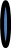 kāju izvietojums Otrais vingrinājums “Prezidents”:šaušanas distancē 9 metri, 3 IPSC mērķi viena līnija, minimālais šāvienu skaits 12;starta pozīcija, stāvot boksā (kvadrāts 1 metrs reiz 1 metrs), ar muguru pret mērķiem, abas delnas paceltas virs pleciem, ar kāju pirkstgaliem pieskaroties atzīmēm pie boksa apmales. Pistole makstī, ierocis sagatavots šaušanai (patrons patrontelpā);pēc skaņas signāla neizejot no boksa, dalībnieks šauj pa trīs mērķiem jebkurā secībā, vismaz pa diviem šāvieniem katrā, veic obligātu magazīnu maiņu un atkārtoti šauj trijos mērķos vismaz pa diviem šāvieniem;“katrā IPSC mērķī jābūt vismaz četriem trāpījumiem, gadījumā ja mērķī ir vairāk nekā četri trāpījumi, labāko trāpījumu skaita nost.”maksimālais punktu skaits 60, zona “Alfa” 5 punkti, zona “Čarli” 3 punkti, zona “Delta” 1 punkti, vingrinājuma rezultātu vērtē pēc koeficienta (rezultātu dala ar laiku);par vingrinājuma izpildes procedūras neievērošanu (šaušanas laikā dalībnieks izgāja no boksa) tiek piemērots sods, mīnus 10 punkti. Trešais vingrinājums DP-1:šaušana 1 sērija ar laika ierobežojumu, šaušanas attālums – 25 metri,  patronu skaits – 10. Viens mērķis "sporta Nr.4" (aplis ar marķētām trāpījuma zonām);piešaudes patronas – 3, laiks piešaudei – 1 minūte;Šaušanas stāvoklis – ar vienu roku.  Pēc signāla dalībnieks paceļ ieroci un izpilda piešaudes šaušanas sēriju (3 šāvienus) 1 minūtē;nomaina magazīnu un pēc nākamā starta signāla izpilda ieskaites sēriju (10 šāvieni) 5 minūtēs;rezultātu aprēķina saskaitot iegūto punktu skaitu. Pie vienāda rezultāta tiek skaitīti trāpījumi 10 punktu zonā, ja tie ir vienādi tālāk tiek skaitīti trāpījumu zonā 9 u.t.t..Diskvalifikācija:Dalībnieks, kurš sacensību laikā atrodas šautuvē ar pievienotu  magazīni pistolei un  nav uz uguns līnijas tiesneša uzraudzībā TIEK DISKVALIFICĒTS.Drošības leņķi šautuvē tiek noteikti šaušanas sektora ložu notvērēja sienas kontūras robežā. Dalībnieks, kurš vingrinājuma izpildes laikā neievēro noteiktos drošības leņķus, novērš ieroča stobru ārpus ložu uztvērēja sienas kontūras TIEK DISKVALIFICĒTS.”Šaušanas sacensību uzvarētāju noteikšana:individuālajā vērtējumā augstāka vieta ir dalībniekam, kuram vingrinājumu vietu summā ir labākais rezultāts. Vienādas vietu summas gadījumā, tiek ņemti vērā labākie trāpījumi (desmitnieku skaits), vienādu vērtību gadījumā tiek veikta atkārtota otrā vingrinājuma šaušana;komandu vērtējumā ieskaita 4 labākos rezultātus neatkarīgi vīrieša rezultāts vai sievietes);komandu vietas nosaka pēc labāko rezultātu vietu summas. Vienāda rezultāta gadījumā augstāku vietu iegūst komanda, kurai labāki rezultāti (vietas, koeficienti, punkti). Uzvarētāju apbalvošana:Uzvarētāja komanda tiek apbalvota ar kausu un diplomu, 2. un 3.vietas ieguvējas tiek apbalvotas ar diplomu.Uzvarētājus (1., 2. un 3.vietas ieguvēji) individuālajā vērtējumā apbalvo ar medaļām.Pieteikums sacensībāmRakstisko pieteikumu iesniegt līdz 01.10.2024.FUTBOLA (TELPĀS) SACENSĪBU NOTEIKUMI Komandu sacensībasKomandas sastāvs – ne vairāk kā 10 dalībnieki. Sacensību noteikumi un rezultātu noteikšanaSacensības notiek divās apakšgrupās pēc apļa sistēmas. Pēc 2022.gada rezultātiem komandas tika sadalītas divās apakšgrupās:Vienas spēles ilgums – 2 puslaiki pa 10 minūtēm. Par uzvaru saņemot 3 punktus, par neizšķirtu – 1 punktu, par zaudējumu, neierašanos – 0 punktu. Komandu iegūtās vietas nosaka pēc lielākās punktu summas. Vienāda punktu skaita gadījumā augstāku vietu ieņem komanda, kurai:labāks rādītājs savstarpējās spēlēs (punkti);labāka vārtu attiecība savstarpējās spēlēs, pēc tam visās spēlēs;vairāk iesisto vārtu savstarpējās spēlēs, pēc tam visās spēlēs.Apakšgrupu 3. vietu ieguvējas cīnās par 5.vietu, pirmo divu vietu ieguvējas krustā tiekas pusfinālos, uzvarētāji pusfinālos cīnās par 1.vietu, zaudētāji par 3.vietu;Sacensību pusfināla un fināla spēles pēdējā minūte - tīrais laiks. Uzvarētāju apbalvošanaUzvarētāja komanda tiek apbalvota ar kausu un diplomu, 2. un 3.vietas ieguvējas tiek apbalvotas ar diplomu. Pirmo trīs vietu komandu dalībnieki tiek apbalvoti ar medaļām. Pieteikums sacensībāmRakstisko pieteikumu  iesniegt līdz 22.10.2023.TUVCĪŅAS SACENSĪBU NOTEIKUMIKomandu un individuālās sacensības, noskaidrojot katras komandas un dalībnieka vietu.Komandas sastāvs – ne vairāk kā 14 dalībnieki (1 tiesnesis pirmajais kārtai).Sacensību dalībnieku formas tērps – kimono.Sacensības rīko svaru kategorijās: vīriešiem -73, 81,90, 100 un virs 100kg. Sievietēm-63 un virs 63kg.Sacensības noris divās kārtās saskaņā ar šādu programmu:1.kārta – turvcīņas paņēmienu demonstrējumi;2.kārta – cīņas pēc Džudo “Ne Waza“ noteikumiem;2.kārtā piedalās dalībnieki, kuri sacensību pirmajā kārtā ieguvuši 70 punktus.Pirmajā kārtā dalībnieki demonstrē tuvcīņas tehniku pielietošanu dažādās situācijās:aizsardzība pret sitiena ar roku vai kāju;aizturēšanas paņēmiens;atbruņošana;atbrīvošanās no satvērieniem;uzbrukuma atvairīšana un aizturēšana izmantojot steku.sacensību uzvarētāju noteikšana:demonstrētās paņēmienu tehnikas izpildi vērtēs tiesneši;par katru demonstrēto tehniku tiek dotas atzīmes pēc 10 punktu skalas;tiek vērtēta tuvcīņas tehnikas izpildījuma precizitāte, veiklība, ātrums un racionalitāte;individuālajā vērtējumā pēc pirmās kārtas rezultātiem tiek apbalvoti vīrieši absolūtajā vērtējumā (nedalot svara kategorijās), kuri ir ieguvuši vislielāko punktu summu un tāpat tiek apbalvotas sievietes. Vienādas punktu summas gadījumā augstāku vietu ieņem dalībnieks, kurš uzrādījis labāko rezultātu aizturēšanas paņēmienu demonstrēšanā.individuālajā vērtējumā uzvarētājus nosaka pēc otrās kārtas rezultātiem attiecīgajā svara kategorijā (dalībniekiem, kuri nepiedalījās sacensību otrajā kārtā, vietu nosaka pēc tiem, kuri piedalījās otrajā kārtā). komandu vērtējumā ieskaita 5 labākos rezultātus (t.sk. vienu rezultātu sievietēm), bet ne vairāk kā divus labākos rezultātus katrā svara kategorijā. komandu vietas nosaka pēc labāko rezultātu vietu summas. vienāda rezultāta gadījumā augstāku vietu iegūst komanda, kurai ir lielāka punktu summapirmajā kārtā.7.10.8. Uzvarētāju apbalvošana7.10.8.1. Uzvarētāja komanda tiek apbalvota ar kausu un diplomu, 2. un 3.vietas ieguvējas tiek apbalvotas ar diplomu.7.10.8.2. Uzvarētājus (1., 2. un 3.vietas ieguvēji) individuālajā vērtējumā apbalvo ar medaļām.Pieteikums sacensībāmRakstisko pieteikumu iesniegt līdz 12.11.2024. Organizatoriskie jautājumiIzdevumus, kuri saistīti ar sacensību organizēšanu (sporta bāžu īre, balvu iegāde, tiesnešu darba apmaksa, u.c.) sedz Valsts robežsardzes koledža.Izdevumus, kas saistīti ar VRS struktūrvienību dalībnieku komandas piedalīšanos sacensībās sedz Valsts robežsardze.Sacensību norises laiki un vietas izņēmuma gadījumos var tikt mainīti, pamatojoties uz izmaiņām Iekšlietu ministrijas kalendārajā plānā vai citu neparedzētu iemeslu rezultātā, ar Valsts robežsardzes pavēli.Visi sacensību dalībnieki ir personīgi atbildīgi par savu veselības stāvokli un sagatavotību konkrētās distances veikšanai vai dalībai attiecīgajās sacensībās. Sacensību fotografēšana, filmēšana un personas datu apstrādeSacensību ietvaros Valsts robežsardzes koledža saņem un apkopo sacensību dalībnieku personas datus: vārds, uzvārds, dzimšanas gads, dienesta vieta (iestāde, struktūrvienība), komandas nosaukums, sacensību veids, laiks, vietas, iegūtais rezultāts un iegūtā vieta. Valsts robežsardzes koledža veic datu apstrādi un ar Valsts robežsardzes pavēli tiek apstiprināti sacensību rezultāti, iekļaujos informāciju par sacensību dalībniekiem (vārds, uzvārds, dienesta vieta (iestāde, struktūrvienība), komandas nosaukums) sacensību veidu, iegūtajiem rezultātiem un vietām. Valsts robežsardzes pavēle tiek nosūtīta visām Valsts robežsardzes struktūrvienībām un Valsts robežsardzes koledžai. Sacensību norises laikā sacensību dalībnieki vai Valsts robežsardzes koledžas un Valsts robežsardzes struktūrvienību, kuras pārstāvētas sacensībās vai nodrošina to organizēšanu, pārstāvji var veikt sacensību norises fotografēšanu vai filmēšanu un tajā iegūto datu apstrādi. Valsts robežsardzes koledža un Valsts robežsardzes struktūrvienības, kas pārstāvētas sacensībās, ir atbildīgas par tās pieteikto sacensību dalībnieku informēšanu pirms sacensībām par iespējamo fotografēšanu un filmēšanu sacensību norises vietā un rakstveida piekrišanu vai iespēju nepiekrist to fotografēšanai un filmēšanai. Par piekrišanu vai nepiekrišanu fotografēšanai vai filmēšanai dalībnieki parakstās pieteikumā (skat.3.5.apakšpunktu).Personas un iestādes, veicot saņemto personas datu apstrādi, sacensību norises fotografēšanu vai filmēšanu un, izmantojot tajā iegūtos materiālus, ir atbildīgas par personas datu aizsardzības jomu regulējošo tiesību aktu un šī nolikuma ievērošanu. Veicot sacensību norises fotografēšanu vai filmēšanu un, izmantojot tajā iegūtos materiālus, jāievēro ētikas apsvērumi, nodrošinot, ka ar publikācijām netiktu aizskartas personas tiesības un brīvības, kā arī jārespektē personu tiesības nepiekrist to fotografēšanai vai filmēšanai, vai tiesības nepiekrist videomateriālu vai fotogrāfiju izmantošanai, kurās redzama attiecīgā persona.Šī nolikuma 9.1., 9.2., 9.3.apakšpunktā minētās personas datu apstrādes mērķi:lai nodrošinātu sacensību organizēšanu un norisi;struktūrvienību, kas pārstāvētas sacensībās vai nodrošina to organizēšanu, darbības publicitātes nodrošināšanai (lai izplatītu vai publiskotu informāciju par organizētajām sacensībām, to norisi un rezultātiem (sacensību uzvarētājiem to sasniegtajiem rezultātiem), fotografēšanā vai filmēšanā iegūtos materiālus Valsts robežsardzes koledžas vai Valsts robežsardzes tīmekļvietnē vai citos Valsts robežsardzes koledžas vai Valsts robežsardzes publicitātes materiālos.Sacensību ietvaros saņemto datu izmantošana, kā arī to norises fotografēšana vai filmēšana citiem mērķiem (izņemot fotografēšanu vai filmēšanu personiskām vajadzībām, tālākai izmantošanai tikai savas mājsaimniecības ietvaros) ir atsevišķi jāsaskaņo ar Valsts robežsardzes koledžu un jāsaņem personas datu subjektu piekrišana, ja to paredz personas datu aizsardzības jomu regulējošie tiesību akti. Jebkurā brīdī sacensību dalībniekam ir iespēja pieprasīt veikt labojumus savos personas datos, kā arī ir tiesības iebilst pret fotografēšanu un filmēšanu vai tajā iegūto materiālu tālāku izmantošanu, vēršoties pie personas, kas veic fotografēšanu un filmēšanu, personas vai iestādes, kas izplata vai publisko iegūtos materiālus.Papildus informācija par personu datu apstrādi Valsts robežsardzē (Rūdolfa iela 5, Rīga, LV – 1012, e-pasts: das@rs.gov.lv) un Valsts robežsardzes koledžā (Zavoloko iela 8, Rēzekne, LV-4601, e-pasts: vrk.das@rs.gov.lv). VRK Militārās un fiziskās sagatavošanas priekšmetu katedrasvecākā speciāliste V.Zipka64603693, valentina.zipka@rs.gov.lv  Pielikums Valsts robežsardzes 2024.gada  čempionāta sacensību nolikumamKomandas____________________________________________(pārvaldes nosaukums)PIETEIKUMSdalībai Valsts robežsardzes 2024.gada čempionāta sacensībās___________________________________(sporta veids)Komandas pārstāvis: ________________ (paraksts) __________ (v., uzvārds)Pārvaldes priekšnieks: _______________ (paraksts) __________ (v., uzvārds)2024.gada ___. ____________Pirmā apakšgrupa:DAP;VRK;VIP;Otrā apakšgrupa:RIP;LUP;VEP;ASOP.Pirmā apakšgrupa:1. VEP;2. VIP;3. VRK.Otrā apakšgrupa:1. LUP;2. RIP;3. DAP;4. ASOP.MērķisAizsegsPirmā apakšgrupa:VRK;VIP;VEP.Otrā apakšgrupa:LUP;DAP;RIP;AVP.Nr.p.k.Vārds, uzvārdsDzimš.gadsIeņemamaisamatsDienestapakāpeDisciplīna(vai svara kategorija) Piekrīt vai nepiekrīt filmēšanai un fotografēšanaiParaksts1.2.3.